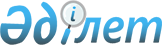 Облыстық Мәслихаттың 2001 жылғы 28 желтоқсандағы XV сессиясының "2002 жылдың облыстық бюджеті туралы" N 2-5/7 шешіміне өзгерістер мен толықтырулар енгізу жөніндеҚарағанды облыстық Мәслихатының XVІ сессиясының шешімі 2002 жылғы 14 наурыздағы N 2-5/8. Қарағанды облысының әділет басқармасында 2002 жылғы 20 наурызда N 687 тіркелді.



          Қазақстан Республикасының 1999 жылғы 1 сәуірдегі  
 Z990357_ 
  "Бюджет 
жүйесі туралы" N 357-1 ҚРЗ, 2001 жылдың 23 қаңтарындағы  
 Z010148_ 
  
"Қазақстан Республикасындағы жергілікті мемлекеттік басқару туралы" N 
148-II ҚРЗ, 2001 жылғы 15 желтоқсандағы  
 Z010273_ 
  "2002 жылға арналған 
республикалық бюджет туралы" N 273-II ҚРЗ Заңдарына, Қазақстан 
Республикасы Үкіметінің 2002 жылғы 20 ақпандағы  
 P020229_ 
  "2002 жылы 
көктемгі егіс және егін жинау жұмыстарын жүргізуді ұйымдастыруға 




жергілікті бюджеттерді несиелендірудің кейбір мәселелері туралы" N 229 
Қаулысына сәйкес облыстық Мәслихат ШЕШІМ ЕТТІ:
     1. Облыстық Мәслихаттың 2001 жылғы 28 желтоқсандағы XV сессиясының 
 
 V01K601_ 
  "2002 жылдың облыстық бюджеті туралы" N 2-5/7 шешіміне 
төмендегідей өзгерістер мен толықтырулар енгізілсін:
     1) 1 тармақтың:
     а) тармақшасындағы:
     "12090197" саны "12283067" санына ауыстырылсын;
     "1727523" саны "1734393" санына ауыстырылсын;
     "393706" саны "579706" санына ауыстырылсын.
     б) тармақшасындағы:
     "13404197" саны "13597067" санына ауыстырылсын; 
     "13188791" саны "13195661" санына ауыстырылсын;
     "215406" саны "401406" санына ауыстырылсын. 
     5-1, 5-2, 5-3 тармақтары төмендегі мазмұндалғандармен толықтырылсын:
     "5-1. 2002 жылдың облыстық бюджетінде қарастырылсын:
     - республикалық бюджеттен жылдық 4,9% сыйақы мөлшерлемесімен 186000 
мың теңге сомасында кредит түсуі;





          - республикалық бюджеттен 2002 жылы көктемгі егіс және егін жинау 
жұмыстарын өткізуді ұйымдастыруды жергілікті бюджеттен несиелеу бойынша 
сыйақы (мүдде) мөлшерлемесінің сомасын орнына толтыруға 6870 мың теңге 
сомасында түсуі;




          - "Ауыл шаруашылығы тауарларын өндірушілердің көктемгі егіс және егін 
жинау жұмыстарын өткізуін кредиттеу" жергілікті бюджеттік бағдарламасы 
және ауыл шаруашылығы тауарларын өндірушілердің кредиттеуіне жанар-жағар 
майлар, тұқым, тыңайтқыш, гербицид, ауыл шаруашылығы машиналары үшін 
қосалқы бөлшектер сатып алуға, ауыл шаруашылығы техникаларын жалдауға 
немесе сатып алу үшiн 186000 мың теңге сомасында қаражат жұмсалсын;




          - ауыл шаруашылығы тауарларын өндірушілердің 2002 жылдың 15 
қарашасына дейін 186000 мың теңге сомасындағы алынған кредиттерін қайтаруы;




          - көктемгі егіс және егін жинау жұмыстарын өткізуді ұйымдастыруды 
жергілікті бюджеттен несиелеу бойынша сыйақы (мүдде) мөлшерлемесінің 
сомасын орнына толтыруға облыстың жергілікті атқарушы органдарының 6870 
мың теңге сомасындағы кредит бойынша қарыздарына қызмет көрсету 
республикалық бюджеттің түсімдері есебінен жасалсын;




          - облыстың жергілікті атқарушы органдарының 186000 мың теңге негізгі 
қарызы мен 6870 мың теңге сыйақы сомаларын республикалық бюджеттің алдында 
өтеу 2002 жылдың 1 желтоқсанына дейін жасалсын."




          "5-2. "Ауыл шаруашылығы тауарларын өндірушілердің көктемгі егіс және 
егін жинау жұмыстарын өткізуін кредиттеу" бағдарламасы бойынша бөлінген 
қаражаттардың мақсатқа пайдаланылуы және олардың облыстық бюджетке 
уақытында қайтару жауапкершілігі бағдарлама әкімшісі - облыстық ауыл 
шаруашылық Департаментіне жүктелсін."




          "5-3. 5-1, 5-2 тармақтарының орындалуын бақылау экология және 




аграрлық мәселелер жөніндегі тұрақты комиссияға, облыстық Мәслихаттың 
тексеру комиссиясына жүктелсін."
     2. Облыстық Мәслихаттың 2001 жылғы 28 желтоқсандағы XV сессиясының 
 
 V01K601_ 
  "2002 жылдың облыстық бюджеті туралы" шешімінің NN 1, 2, 3, 4 
қосымшалары енгізілген өзгерістер мен толықтырулар ескеріліп жаңа 
редакцияда оқылсын.
     3. Осы шешім 2002 жылдың 1 қаңтарынан бастап қолданысқа енеді.

     Сессия төрағасы

     Облыстық Мәслихаттың хатшысы

                                      "Облыстық Мәслихаттың 2001 жылғы 
                                      28 желтоқсандағы XV сессиясының
                                      "2002 жылдың облыстық бюджеті
                                      туралы" N 2-5/7 шешіміне өзгерістер 
                                      мен толықтырулар енгізу жөнінде" 
                                      облыстық Мәслихаттың 2002 жылғы 14 
                                      наурыздағы XVI сессиясының 
                                      N 2-5/8 шешіміне N 1 қосымша

                    2002 жылдың облыстық бюджеті
                                                              (мың теңге)
--------------------------------------------------------------------------
 Санат                          Атаулары                      !Нақтыланған
   ! Сынып                                                    !бюджет
   !   ! Сыныпша                                              !
   !   !   ! Ерекшелік                                        !
--------------------------------------------------------------!-----------
 1 ! 2 ! 3 ! 4 !                    5                         !   6
---!---!---!---!----------------------------------------------!-----------
   !   !   !   !I. Түсімдер                                   ! 12283067
   !   !   !   !Кірістер                                      !  9968968
 1 !   !   !   !Салықтық түсімдер                             !  9916829
   ! 3 !   !   !Әлеуметтік салық                              !  9151027
   !   ! 1 !   !Әлеуметтік салық                              !  9151027
   !   !   ! 1 !Әлеуметтік салық                              !  9151027
   ! 5 !   !   !Тауарларға, жұмыстар мен қызметтерге ішкі     !
   !   !   !   !салықтар                                      !   765159
   !   ! 2 !   !Акциздер                                      !   287919
   !   !   ! 2 !Қазақстан Республикасының аумағында өндірілген!
   !   !   !   !арақ                                          !    76500
   !   !   ! 4 !Қазақстан Республикасының аумағында өндірілген!
   !   !   !   !шарап                                         !     1197
   !   !   ! 7 !Қазақстан Республикасының аумағында өндірілген!
   !   !   !   !сыра                                          !   210222
   !   ! 3 !   !Табиғат және басқа да ресурстарды пайдаланудан!
   !   !   !   !түсімдер                                      !   477240
   !   !   ! 16!Қоршаған ортаны ластағанға төлем              !   477240 
   ! 7 !   !   !Басқа да салықтар                             !      643
   !   ! 1 !   !Басқа да салықтар                             !      643
   !   !   ! 10!Жергілікті бюджетке басқа да салықтық түсімдер!      643
 2 !   !   !   !Салықтық емес түсімдер                        !    51638 
   ! 1 !   !   !Кәсіпкерлік қызмет пен жекеменшіктен кірістер !    40755
   !   ! 2 !   !Заңды тұлғалар мен қаржы мекемелерінен        !
   !   !   !   !салықтық емес түсімдер                        !    40755 
   !   !   ! 22!Заңды және жеке тұлғаларға жергілікті         !
   !   !   !   !бюджеттен кредиттер беруден алынған сыйақы    !
   !   !   !   !(мүдде)                                       !    18755
   !   !   ! 29!Коммуналдық меншік мүлкін жалға беруден       !
   !   !   !   !түсімдер                                      !    22000 
   ! 2 !   !   !Әкімшілік алымдар мен төлемдер, коммерциялық  !
   !   !   !   !емес және жолай сатудан кірістер              !      372 
   !   ! 3 !   !Коммерциялық емес және жолай сатудан басқа да !
   !   !   !   !төлемдер мен кірістер                         !      372
   !   !   ! 6 !Коммуналдық меншікке белгіленген тәртіппен    !
   !   !   !   !қайтарымсыз өткен иесіз мүлікті, қараусыз     !
   !   !   !   !жануарларды, сондай-ақ құқық бойынша өткен    !
   !   !   !   !мүліктерді сатудан түсімдер                   !      372
   ! 3 !   !   !Айып пұлдар мен санкциялар бойынша түсімдер   !     6995
   !   ! 1 !   !Айып пұлдар мен санкциялар бойынша түсімдер   !     6995
   !   !   ! 10!Қоршаған ортаны қорғау заңдылықтарын бұзғанға ! 
   !   !   !   !айып пұлдар                                   !     6815
   !   !   ! 11!Жергілікті мемлекеттік органдары салатын      !
   !   !   !   !әкімшілік санкциялар мен айып пұлдар          !      180
   ! 5 !   !   !Басқа да салықтық емес түсімдер               !     3516
   !   ! 1 !   !Басқа да салықтық емес түсімдер               !     3516
   !   !   ! 5 !Табиғатты пайдаланушылардан келтірілген зиянды!
   !   !   !   !талап етуден заңсыз алынған өнімдерге аңшылық !
   !   !   !   !пен балықшылық құралдарын тәркілеуден сатуға  !
   !   !   !   !алынған қаражаттар                            !        7
   !   !   ! 10!Жергілікті бюджетке басқа да салықтық емес    !
   !   !   !   !түсімдер                                      !      201
   !   !   ! 26!Жергілікті бюджеттен бұрын алынған,           ! 
   !   !   !   !пайдаланбаған қаражаттарды қайтару            !     3308
 3 !   !   !   !Капиталдық операциядан кірістер               !      501
   ! 3 !   !   !Жер және материалдық емес активтерді сату     !      501
   !   ! 1 !   !Жер және материалдық емес активтерді сату     !      501
   !   !   ! 3 !Жер учаскесін сату мен жерді тұрақты пайдалану!
   !   !   !   !құқығынан түсімдер                            !      501 
 4 !   !   !   !Алынған ресми трансферттер (гранттар)         !  1734393
   ! 1 !   !   !Мемлекеттік басқарудың төменгі органдарынан   ! 
   !   !   !   !трансферттер                                  !  1627523
   !   ! 3 !   !Аудандық (қалалық) бюджеттерден трансферттер  !  1627523
   !   !   ! 3 !Аудандық (қалалық) бюджеттерден бюджеттік     !
   !   !   !   !алымдар                                       !  1627523
   ! 2 !   !   !Мемлекеттік басқарудың жоғарғы органдарынан   !
   !   !   !   !трансферттер                                  !   106870
   !   ! 1 !   !Республикалық бюджеттен трансферттер          !   106870
   !   !   ! 1 !Ағымдағылар                                   !   106870 
 5 !   !   !   !Кредиттерді қайтару                           !   579706
   ! 1 !   !   !Ішкі кредиттерді қайтару                      !   579706
   !   ! 5 !   !Бюджеттен берілген басқа да кредиттерді өтеу  !   393706
   !   !   ! 10!Жергілікті бюджеттерден берілген басқа да     !   393706 
   !   !   !   !кредиттерді өтеу                              !
   !   ! 6 !   !Заңды тұлғаларға жергілікті бюджеттен бөлінген!   186000
   !   !   !   !кредиттерді қайтару                           !  
   !   !   ! 3 !Ауылшаруашылығы тауарларын өндірушілердің     !
   !   !   !   !берілген кредиттерін қайтаруы                 !   186000  
--------------------------------------------------------------------------

-------------------------------------------------------------------------- 
Функционалдық топ!             Атаулары                       !Нақтыланған 
    !Мекеме                                                   !бюджет
    !    !Бағдарлама                                          !    
----!----!----------------------------------------------------!----------- 
  1 !  2 !  3 !                        4                      !     5
--------------------------------------------------------------!-----------
    !    !    !II. Шығыстар                                   ! 13597067
    !    !    !Шығындар                                       ! 13195661
  1 !    !    !Жалпы сипаттағы мемлекеттік қызметтер          !   789110
    !103 !    !Жергілікті өкілетті органдардың аппараты       !    21757
    !    !  2 !Жергілікті деңгейдегі әкімшілік шығыстар       !    13748
    !    ! 30 !Депутаттық қызмет                              !     6969
    !    ! 31 !Мәслихат аппаратының материалды-техникалық     !
    !    !    !базасын нығайту және ақпараттандыру            !     1040
    !105 !    !Әкімдер аппараты                               !   212574
    !    !  2 !Жергілікті деңгейдегі әкімшілік шығыстар       !   158890
    !    ! 41 !Нарықта тауарлар сатудан құқылы алымдарды      !
    !    !    !жинауды қамтамасыз ету                         !    24684
    !    ! 57 !Мүлікті бағалауды қамтамасыз ету               !    21000
    !    ! 74 !Әкім аппаратының материалды-техникалық базасын !
    !    !    !нығайту және ақпараттандыру                    !     8000
    !259 !    !Жергілікті бюджеттен қаржыландырылатын         !
    !    !    !коммуналды меншіктің атқарушы органдары        !   391809
    !    !  2 !Жергілікті деңгейдегі әкімшілік шығыстар       !    14759
    !    ! 30 !Коммуналдық меншікті жекешелендіруді           !
    !    !    !ұйымдастыру                                    !     6000
    !    ! 31 !Коммуналдық меншіктің мүлкін сатып алу         !   371050
    !260 !    !Жергілікті бюджеттен қаржыландырылатын қаржы   !
    !    !    !атқару органдары                               !   162970
    !    !  2 !Жергілікті деңгейдегі әкімшілік шығыстар       !   162970
  2 !    !    !Қорғаныс                                       !   632475
    !105 !    !Әкімдер аппараты                               !   632475
    !    ! 31 !Жергілікті деңгейде дайындыққа жұмылдыру       !
    !    !    !бойынша шаралар                                !    18244
    !    ! 32 !Жергілікті деңгейдегі төтенше жағдайларды жою  !   609731
    !    ! 63 !Әскери қызметке шақыру және тіркеу бойынша     !
    !    !    !шаралар                                        !     4500
  3 !    !    !Қоғамдық тәртіп және қауіпсіздік               !   490710
    !251 !    !Жергілікті бюджеттен қаржыландырылатын ішкі    !
    !    !    !істердің атқарушы органдары                    !   490710
    !    !  2 !Жергілікті деңгейдегі әкімшілік шығыстар       !   295126
    !    !    !Ішкі істер аумақтық органы                     !    43370
    !    ! 30 !Жергілікті деңгейде қоғамдық қауіпсіздікті     !
    !    !    !қамтамасыз ету және қоғамдық тәртіпті қорғау   !     6440
    !    ! 36 !Елді мекендерде жол қозғалысын реттеу бойынша  ! 
    !    !    !жабдықтар мен құралдарды пайдалану             !    69216
    !    ! 70 !Жергілікті бюджеттен қаржыландырылатын атқарушы!
    !    !    !органдардың материалдық-техникалық базасын     !
    !    !    !нығайту және ақпараттандыру                    !    76558
  4 !    !    !Білім беру                                     !  1299525
    !105 !    !Әкімдер аппараты                               !     5500
    !    ! 11 !Жергілікті деңгейде мемлекеттік мекемелердің   !
    !    !    !кадрлардың біліктілігін көтеру және қайта      !
    !    !    !дайындау                                       !     5500
    !251 !    !Жергілікті бюджеттен қаржыландырылатын ішкі    !
    !    !    !істердің атқарушы органы                       !    15314
    !    ! 11 !Жергілікті деңгейде кадрлардың біліктілігін    !
    !    !    !көтеру және қайта дайындау                     !    15314
    !254 !    !Жергілікті бюджеттен қаржыландырылатын         !
    !    !    !денсаулық сақтаудың атқарушы органы            !    17315
    !    !  8 !Жергілікті деңгейде орта кәсіптік біліммен     !
    !    !    !мамандарды дайындау                            !    17315
    !263 !    !Жергілікті бюджеттен қаржыландырылатын         !
    !    !    !мәдениет, спорт және туризмнің атқарушы органы !  1261396
    !    !  8 !Жергілікті деңгейде орта кәсіптік біліммен     !
    !    !    !мамандарды дайындау                            !   211000
    !    ! 11 !Жергілікті деңгейде кадрлардың біліктілігін    !
    !    !    !көтеру және қайта дайындау                     !    19200
    !    ! 20 !Жергілікті деңгейде жалпы білім беріп оқыту    !   402745
    !    ! 31 !Жергілікті деңгейдегі бастауыш                 !            
    !    !    !кәсіптік-техникалық білім беру                 !   341318
    !    ! 37 !Орта білім беретін мемлекеттік мекемелердің    !
    !    !    !кітапхана қорын жаңарту үшін оқулықтар сатып   !
    !    !    !алу және жеткізу                               !     9279
    !    ! 38 !Балалар мен жасөспірімдердің психикалық        !
    !    !    !денсаулығын тексеру бойынша тұрғындарға        !
    !    !    !психологиялық-дәрігерлік-педагогикалық кеңеспен!
    !    !    !көмек көрсету                                  !     1212
    !    ! 61 !Жергілікті деңгейде балалар мен жасөспірімдер  !
    !    !    !үшін қосымша білім беру бағдарламасын іске     !
    !    !    !асыру                                          !   276142
    !    ! 62 !Жергілікті деңгейдегі мектеп олимпиадасын      !      500
    !    !    !өткізу                                         !
  5 !    !    !Денсаулық сақтау                               !  2703608
    !251 !    !Жергілікті бюджеттен қаржыландырылатын ішкі    !
    !    !    !істердің атқарушы органы                       !    35173
    !    ! 31 !Әскери қызметкерлерге, құқық қорғау органдардың!
    !    !    !қызметкерлеріне, олардың отбасыларының         !
    !    !    !мүшелеріне медициналық көмек көрсету           !    35173
    !254 !    !Жергілікті бюджеттен қаржыландырылатын         !
    !    !    !денсаулық сақтаудың атқарушы органы            !  2668435
    !    !  2 !Жергілікті деңгейдегі әкімшілік шығыстар       !    16317
    !    ! 30 !Психикалық ауытқулары бар науқастарға          !
    !    !    !мамандандырылған медициналық көмек көрсету     !   166301
    !    ! 31 !ВИЧ инфекциялы ауруларға медициналық көмек     !
    !    !    !көрсету                                        !    28326
    !    ! 32 !Туберкулезбен ауыратындарға мамандандырылған   !
    !    !    !медициналық көмек көрсету                      !   242442
    !    ! 33 !Жергілікті деңгейде эпидемияға қарсы күрес     !     5500
    !    ! 34 !Жергілікті деңгейде қан өндіру (ауыстыру)      !    45064
    !    ! 36 !Жергілікті деңгейде халыққа                    !
    !    !    !стационарлық-медициналық көмек көрсету         !   620476
    !    ! 37 !Жедел медициналық көмек көрсету                !   155941
    !    ! 38 !Жергілікті деңгейде халықтың денсаулығын қорғау!
    !    !    !бойынша басқа да қызметтер                     !    38550
    !    ! 39 !Санитарлық-эпидемиологиялық қолайлылықты       !
    !    !    !қамтамасыз ету                                 !    34552
    !    !    !СЭС аппараты                                   !    63585
    !    ! 40 !ҰОС ардагерлер мен мүгедектері үшін ауруханалар!
    !    !    !мен емханалар                                  !    31367
    !    ! 41 !Жергілікті деңгейде салауатты өмір салтын      !
    !    !    !насихаттау                                     !     4724
    !    ! 42 !Жергілікті деңгейде денсаулық сақтау ұйымдарына!
    !    !    !есептік қызмет көрсетуді қамтамасыз ету        !     1781
    !    ! 43 !Төтенше жағдайда халыққа медициналық көмек     !
    !    !    !көрсету                                        !    12579
    !    ! 44 !Дәрілік құралдарды, медициналық жабдықтарды    !
    !    !    !және санитарлық көліктерді орталықтан сатып алу!   310546
    !    ! 45 !Аналар мен балаларды қорғау                    !   233841
    !    ! 47 !Онкологиялық ауруларға мамандандырылған        !
    !    !    !медициналық көмек көрсету                      !   119081
    !    ! 48 !Алкоголизм, наркомания және токсикоманиямен    !
    !    !    !ауырғандарға мамандандырылған медициналық көмек!
    !    !    !көрсету                                        !    89409
    !    ! 49 !Тері венерологиялық ауруларға мамандандырылған !
    !    !    !медициналық көмек көрсету                      !    27593
    !    ! 50 !Инфекциялық ауруларға мамандандырылған көмек   !
    !    !    !көрсету                                        !    67511
    !    ! 54 !Алғашқы дәрігерлік-санитарлық және             !
    !    !    !мамандандырылған амбулаториялық-емханалық көмек!
    !    !    !көрсету                                        !   352949
  6 !    !    !Әлеуметтік көмек және әлеуметтік қамсыздандыру !  2815937
    !105 !    !Әкім аппараты                                  !   620773
    !    ! 33 !Күндіз оқытатын білім беру ұйымдарының         !
    !    !    !тәрбиеленушілері мен оқушыларын әлеуметтік     !
    !    !    !қолдау                                         !   400000
    !    ! 60 !Жергілікті өкілетті органдардың шешімі бойынша !
    !    !    !жекелеген санаттағы азаматтарға әлеуметтік     !
    !    !    !төлемдер                                       !   220773
    !258 !    !Жергілікті бюджеттен қаржыландырылатын халықты !
    !    !    !әлеуметтік қорғаудың атқарушы органы           !  2007016
    !    !  2 !Жергілікті деңгейдегі әкімшілік шығыстар       !    40625
    !    ! 31 !Арнайы мемлекеттік жәрдемақы                   !  1033641
    !    ! 32 !Жергілікті деңгейде интернат түріндегі         !
    !    !    !мекемелер арқылы көрсетілетін әлеуметтік       !            
    !    !    !қамсыздандыру                                  !   339613
    !    ! 35 !Жәрдемақыны есептеу, төлеу, жеткізу және басқа !
    !    !    !да әлеуметтік төлемдер бойынша қызметтерді     !
    !    !    !төлеу                                          !    10988
    !    ! 42 !Мемлекеттік мекен-жайлық әлеуметтік көмек      !   576928
    !    ! 57 !Жергілікті деңгейдегі мүгедектерді әлеуметтік  !
    !    !    !қорғау                                         !     5221
    !263 !    !Жергілікті бюджеттен қаржыландырылатын білім   !
    !    !    !беру, мәдениет, спорт және туризмнің атқарушы  !
    !    !    !органы                                         !   188148
    !    ! 33 !Балаларды әлеуметтік қамсыздандыру             !   188148
  8 !    !    !Мәдениет, спорт және ақпараттық кеңістік       !   481850
    !105 !    !Әкімдер аппараты                               !    58152
    !    ! 46 !Жергілікті деңгейде газеттер мен журналдар     !
    !    !    !арқылы мемлекеттің ақпараттық саясатын жүргізу !    38152
    !    ! 47 !Жергілікті деңгейде теле-радио хабарлар арқылы !
    !    !    !мемлекеттің ақпараттық саясатын жүргізу        !    20000
    !261 !    !Жергілікті бюджеттен қаржыландырылатын мұрағат !
    !    !    !басқармасының атқарушы органы                  !    22693
    !    !  2 !Жергілікті деңгейдегі әкімшілік шығыстар       !     5695
    !    ! 30 !Жергілікті деңгейде мұрағат қорларын сақтауды  !
    !    !    !қамтамасыз ету, баспа өнімдерін және оларды    !
    !    !    !арнайы пайдалану                               !    16998
    !263 !    !Жергілікті бюджеттен қаржыландырылатын         !
    !    !    !мәдениет, спорт және туризмнің атқарушы органы !   401005
    !    ! 39 !Жергілікті деңгейде спорттық шараларды жүргізу !    34867
    !    ! 41 !Жергілікті деңгейдегі халықтың мәдени демалысын!
    !    !    !қамтамасыз ету                                 !   234424
    !    ! 43 !Жергілікті деңгейде таңырқаларлық шараларын    !
    !    !    !өткізу                                         !    13618
    !    ! 44 !Жергілікті деңгейде тарихи-мәдени құндылықтарды!
    !    !    !сақтау                                         !    40967
    !    ! 45 !Жергілікті деңгейдегі ақпараттың жалпыға жетуін!
    !    !    !қамтамасыз ету                                 !    47929
    !    ! 47 !Жергілікті маңыздағы мәдени және тарихи        !
    !    !    !ескерткіштердің аймағын көркейту, жөндеу және  !
    !    !    !қалпына келтіру жұмыстарын жүргізу             !    23700
    !    ! 50 !Жергілікті деңгейде тілдердің дамуын және жұмыс!
    !    !    !істеуінің мемлекеттік бағдарламасын іске асыру !     2000
    !    ! 56 !Аймақтық жастар саясатын жүргізу               !     3500
  10!    !    !Ауыл, су, орман, балық шаруашылығын және       !
    !    !    !қоршаған ортаны қорғау                         !   309825
    !105 !    !Әкімдер аппараты                               !   293129
    !    ! 34 !Жергілікті деңгейде қоршаған ортаны қорғауды   !
    !    !    !ұйымдастыру                                    !   278129
    !    ! 65 !Жергілікті деңгейде ерекше қорғалатын табиғи   !
    !    !    !аймақтарды ұстау                               !    15000
    !257 !    !Жергілікті бюджеттен қаржыландырылатын ауыл    !
    !    !    !шаруашылығының атқарушы органы                 !    16696
    !    !  2 !Жергілікті деңгейдегі әкімшілік шығыстар       !    12696
    !    ! 31 !Ауыл шаруашылығының ақпаратты-маркетингілік    !
    !    !    !жүйесін дамыту                                 !     4000
  11!    !    !Өнеркәсіп                                      !    61000
    !273 !    !Жергілікті бюджеттен қаржыландырылатын         !
    !    !    !инфрақұрылымдар мен құрылыстың атқарушы органы !    61000
    !    ! 48 !Жергілікті деңгейдегі жобалау-ізденіс,         !
    !    !    !конструкторлық және технологиялық жұмыстар     !    61000
  12!    !    !Көлік және байланыс                            !   806000
    !274 !    !Жергілікті бюджеттен қаржыландырылатын жол,    !
    !    !    !көлік және тұрғын-үй коммуналдық шаруашылығының!
    !    !    !атқарушы органы                                !   806000
    !    ! 46 !Аудандар мен елді мекендер ішіндегі, аудандар  !
    !    !    !арасындағы (қалалар) қоғамдық жолаушылар       !
    !    !    !тасымалдауды ұйымдастыру                       !   156000
    !    ! 50 !Жергілікті деңгейде автомобиль жолдарын        !
    !    !    !пайдалану                                      !   650000
  13!    !    !Басқалары                                      !   518954
    !105 !    !Әкімдер аппараты                               !   115857
    !    ! 44 !Соттардың шешімімен жергілікті атқарушы        !
    !    !    !органдардың міндеттемелерін орындау бойынша    !
    !    !    !облыстардың, Астана және Алматы қалаларының    !
    !    !    !жергілікті атқарушы органдарының резерві       !     5000
    !    ! 52 !Табиғи және техногенді сипаттағы төтенше       !
    !    !    !жағдайларды жою үшін облыстардың, Астана және  !
    !    !    !Алматы қалаларының жергілікті атқарушы         !
    !    !    !органдарының резерві                           !   101000
    !    ! 58 !Жергілікті бюджеттен қаржыландырылатын         !
    !    !    !мемлекеттік мекемелердің белгіленген тәртіппен !
    !    !    !тіркелген шартты міндеттемелері бойынша        !
    !    !    !жергілікті бюджетке кредиторлық қарыздары      !     4857 
    !    ! 61 !Өкілеттік шығыстар                             !     5000
    !263 !    !Жергілікті бюджеттен қаржыландырылатын білім   !
    !    !    !беру, мәдениет, спорт және туризмнің атқарушы  !
    !    !    !органы                                         !    45805
    !    !  2 !Жергілікті деңгейдегі әкімшілік шығыстар       !    39716
    !    ! 34 !Есептік қызметтермен қамтамасыз ету            !     6089
    !272 !    !Жергілікті бюджеттен қаржыландырылатын         !
    !    !    !экономика, шағын және орта бизнесті қолдау,    !
    !    !    !мемлекеттік сатып алудың атқарушы органы       !    58651
    !    !  2 !Жергілікті деңгейдегі әкімшілік шығыстар       !    52379
    !    ! 31 !Жергілікті деңгейде шағын кәсіпкерлікті        !
    !    !    !қолдауды ұйымдастыру                           !     6100
    !    ! 70 !Экономика, шағын және орта бизнесті қолдау,    !
    !    !    !мемлекеттік сатып алу атқарушы органдарының    !
    !    !    !материалдық-техникалық базасын нығайту         !      172
    !273 !    !Жергілікті бюджеттен қаржыландырылатын         !
    !    !    !инфрақұрылымдар мен құрылыстың атқарушы органы !   265673
    !    !  2 !Жергілікті деңгейдегі әкімшілік шығыстар       !    15673
    !    ! 31 !Коммуналдық меншік объектілерінің құрылысы     !   250000
    !274 !    !Жергілікті бюджеттен қаржыландырылатын көлік,  !
    !    !    !жол және коммуналдық меншіктің атқарушы органы !    32968
    !    !  2 !Жергілікті деңгейдегі әкімшілік шығыстар       !    32968
    !    ! 70 !Жергілікті бюджеттен қаржыландырылатын атқарушы!
    !    !    !органдардың материалдық-техникалық базасын     !
    !    !    !нығайту және ақпараттандыру                    !
  14!    !    !Қарызға қызмет көрсету                         !     6870
    !105 !    !Әкімдер аппараты                               !     6870 
    !    ! 53 !Жергілікті атқарушы органдардың қарыздарына    !
    !    !    !қызмет көрсету                                 !     6870 
  15!    !    !Ресми трансферттер                             !  2279797
    !105 !    !Әкімдер аппараты                               !  2279797
    !    ! 54 !Облыстық бюджеттен Астана және Алматы          !
    !    !    !қалаларының бюджеттеріне трансферттер          !  2279797
    !    !    !Кредиттер                                      !   401406
  10!    !    !Ауыл, су, орман, балық шаруашылығы және        !
    !    !    !қоршаған ортаны қорғау                         !   216000
    !257 !    !Жергілікті бюджеттен қаржыландырылатын ауыл    !
    !    !    !шаруашылығының атқарушы органы                 !   216000
    !    ! 82 !Ауыл шаруашылығы тауарларын өндірушілерді      !
    !    !    !несиелеу                                       !    30000
    !    ! 83 !Ауыл шаруашылығы тауарларын өндірушілердің     !
    !    !    !көктемгі егіс және егін жинау жұмыстарын       !
    !    !    !өткізуді несиелеу                              !   186000
  13!    !    !Басқалары                                      !   185406
    !272 !    !Жергілікті бюджеттен қаржыландырылатын         !
    !    !    !экономика, шағын және орта бизнесті қолдау,    !
    !    !    !мемлекеттік сатып алудың атқарушы органы       !   185406
    !    ! 80 !Жергілікті деңгейде шағын кәсіпкерлікті дамыту !
    !    !    !үшін несиелеу                                  !    30000
    !    ! 81 !Экономика саласын қолдау және дамыту үшін      !
    !    !    !несиелеу                                       !   155406
    !    !    !III. Бюджеттің дефициті (профициті)            ! -1314000
    !    !    !IV. Бюджеттің дефицитін (профицитін пайдалану) !
    !    !    !қаржыландыру                                   !  1314000
    !    !    !Түсімдер                                       !   186000
  6 !    !    !Жалпы қаржыландыру                             !   186000
    ! 1  !    !Ішкі қаржыландыру                              !   186000
    !    ! 6  !Басқа да ішкі қаржыландыру                     !   186000
    !    ! 1  !Республикалық бюджеттен кредиттер              !   186000
    !    !    !Өтеулер                                        !   186000
  16!    !    !Қаржыландыру                                   !   186000
    !105 !    !Әкімдер аппараты                               !   186000
    !    ! 55 !Облыстың жергілікті атқарушы органдарының      !
    !    !    !Астана және Алматы қалаларына қарыздарын өтеу  !   186000
    !    !    !Қаржы жылының басындағы бюджет қаражаттарының  !
    !    !    !бос қалдықтарын пайдалану                      !  1314000
-------------------------------------------------------------------------- 
    
                                      "Облыстық Мәслихаттың 2001 жылғы 
                                      28 желтоқсандағы XV сессиясының
                                      "2002 жылдың облыстық бюджеті
                                      туралы" N 2-5/7 шешіміне өзгерістер 
                                      мен толықтырулар енгізу жөнінде" 
                                      облыстық Мәслихаттың 2002 жылғы 14 
                                      наурыздағы XVI сессиясының 
                                      N 2-5/8 шешіміне N 2 қосымша

     2002 жылғы облыстық бюджеттің ағымдағы бюджеттік бағдарламаларының 
                            тізімдемелері

--------------------------------------------------------------------------
Функционалдық топ!                     Атаулары
    !Мекеме
    !    !Бағдарлама 
----!----!----------------------------------------------------------------
 1  ! 2  !  3 !                       4 
--------------------------------------------------------------------------
  1 !    !    !Жалпы сипаттағы мемлекеттік қызметтер
    !103 !    !Жергілікті өкілетті органдардың аппараты
    !    !  2 !Жергілікті деңгейдегі әкімшілік шығыстар
    !    ! 30 !Депутаттық қызмет
    !105 !    !Әкімдер аппараты
    !    !  2 !Жергілікті деңгейдегі әкімшілік шығыстар
    !    ! 41 !Нарықта тауарлар сатудан құқылы алымдарды жинауды
    !    !    !қамтамасыз ету
    !    ! 57 !Мүлікті бағалауды қамтамасыз ету
    !259 !    !Жергілікті бюджеттен қаржыландырылатын коммуналды меншіктің
    !    !    !атқарушы органдары
    !    !  2 !Жергілікті деңгейдегі әкімшілік шығыстар
    !    ! 30 !Коммуналдық меншікті жекешелендіруді ұйымдастыру
    !260 !    !Жергілікті бюджеттен қаржыландырылатын қаржы атқару 
    !    !    !органдары
    !    !  2 !Жергілікті деңгейдегі әкімшілік шығыстар
  2 !    !    !Қорғаныс
    !105 !    !Әкімдер аппараты
    !    ! 31 !Жергілікті деңгейде дайындыққа жұмылдыру бойынша шаралар
    !    ! 32 !Жергілікті деңгейдегі төтенше жағдайларды жою
    !    ! 63 !Әскери қызметке шақыру және тіркеу бойынша шаралар
  3 !    !    !Қоғамдық тәртіп және қауіпсіздік
    !251 !    !Жергілікті бюджеттен қаржыландырылатын ішкі істердің
    !    !    !атқарушы органдары
    !    !    !Ішкі істердің аймақтық органы
    !    !  2 !Жергілікті деңгейдегі әкімшілік шығыстар
    !    ! 30 !Жергілікті деңгейде қоғамдық қауіпсіздікті қамтамасыз ету
    !    !    !және қоғамдық тәртіпті қорғау
    !    ! 36 !Елді мекендерде жол қозғалысын реттеу бойынша жабдықтар мен 
    !    !    !құралдарды пайдалану
  4 !    !    !Білім беру
    !105 !    !Әкімдер аппараты
    !    ! 11 !Жергілікті деңгейде кадрлардың біліктілігін көтеру және
    !    !    !қайта дайындау
    !251 !    !Жергілікті бюджеттен қаржыландырылатын ішкі істердің
    !    !    !атқарушы органы
    !    ! 11 !Жергілікті деңгейде кадрлардың біліктілігін көтеру және
    !    !    !қайта дайындау 
    !263 !    !Жергілікті бюджеттен қаржыландырылатын мәдениет, спорт және 
    !    !    !туризмнің атқарушы органы
    !    ! 11 !Жергілікті деңгейде кадрлардың біліктілігін көтеру және
    !    !    !қайта дайындау
    !    ! 20 !Жергілікті деңгейде жалпы білім беріп оқыту
    !    ! 31 !Жергілікті деңгейдегі кәсіптік-техникалық білім беру
    !    ! 38 !Балалар мен жасөспірімдердің психикалық денсаулығын тексеру 
    !    !    !бойынша тұрғындарға психологиялық-дәрігерлік-педагогикалық 
    !    !    !кеңеспен көмек көрсету 
    !    ! 61 !Жергілікті деңгейде балалар мен жасөспірімдер үшін қосымша 
    !    !    !білім беру бағдарламасын іске асыру
    !    ! 62 !Жергілікті деңгейдегі мектеп олимпиадасын өткізу 
  5 !    !    !Денсаулық сақтау
    !251 !    !Жергілікті бюджеттен қаржыландырылатын ішкі істердің
    !    !    !атқарушы органы
    !    ! 31 !Әскери қызметкерлерге, құқық қорғау органдардың 
    !    !    !қызметкерлеріне, олардың отбасыларының мүшелеріне           
    !    !    !медициналық көмек көрсету
    !254 !    !Жергілікті бюджеттен қаржыландырылатын денсаулық сақтаудың 
    !    !    !атқарушы органы
    !    !    !СЭС аппараты
    !    !  2 !Жергілікті деңгейдегі әкімшілік шығы
стар
    !    ! 30 !Психикалық ауытқулары бар науқастарға мамандандырылған 
    !    !    !медициналық көмек көрсету
    !    ! 31 !ВИЧ инфекциялы ауруларға медициналық көмек көрсету
    !    ! 32 !Туберкулезбен ауыратындарға мамандандырылған медициналық
    !    !    !көмек көрсету
    !    ! 33 !Жергілікті деңгейде эпидемияға қарсы күрес
    !    ! 34 !Жергілікті деңгейде қан өндіру (ауыстыру)
    !    ! 36 !Жергілікті деңгейде халыққа стационарлық-медициналық көмек 
    !    !    !көрсету
    !    ! 37 !Жедел медициналық көмек көрсету
    !    ! 38 !Жергілікті деңгейде халықтың денсаулығын қорғау бойынша
    !    !    !басқа да қызметтер
    !    ! 39 !Санитарлық-эпидемиологиялық қолайлылықты қамтамасыз ету
    !    ! 40 !ҰОС ардагерлері мен мүгедектері үшін ауруханалар мен
    !    !    !емханалар 
    !    ! 41 !Жергілікті деңгейде салауатты өмір салтын насихаттау
    !    ! 42 !Жергілікті деңгейде денсаулық сақтау ұйымдарына есептік
    !    !    !қызмет көрсетуді қамтамасыз ету
    !    ! 43 !Төтенше жағдайда халыққа медициналық көмек көрсету
    !    ! 45 !Аналар мен балаларды қорғау
    !    ! 47 !Онкологиялық ауруларға мамандандырылған медициналық көмек 
    !    !    !көрсету
    !    ! 48 !Алкоголизм, наркомания және токсикоманиямен ауырғандарға 
    !    !    !мамандандырылған медициналық көмек көрсету
    !    ! 49 !Тері венерологиялық ауруларға мамандандырылған медициналық 
    !    !    !көмек көрсету 
    !    ! 50 !Инфекциялық ауруларға мамандандырылған көмек көрсету
    !    ! 54 !Алғашқы дәрігерлік-санитарлық және мамандандырылған 
    !    !    !амбулаториялық-емханалық көмек көрсету
  6 !    !    !Әлеуметтік көмек және әлеуметтік қамсыздандыру
    !105 !    !Әкім аппараты
    !    ! 33 !Күндіз оқытатын білім беру ұйымдарының тәрбиеленушілері мен 
    !    !    !оқушыларын әлеуметтік қолдау 
    !    ! 60 !Жергілікті өкілетті органдардың шешімі бойынша жекелеген 
    !    !    !санаттағы азаматтарға әлеуметтік төлемдер
    !258 !    !Жергілікті бюджеттен қаржыландырылатын халықты әлеуметтік 
    !    !    !қорғаудың атқарушы органы
    !    !  2 !Жергілікті деңгейдегі әкімшілік шығыстар
    !    ! 31 !Арнайы мемлекеттік жәрдемақы
    !    ! 32 !Жергілікті деңгейде интернат түріндегі мекемелер
    !    !    !арқылы көрсетілетін әлеуметтік қамсыздандыру
    !    ! 35 !Жәрдемақыны есептеу, төлеу, жеткізу және басқа да
    !    !    !әлеуметтік төлемдер бойынша қызметтерді төлеу
    !    ! 42 !Мемлекеттік мекен-жайлық әлеуметтік көмек
    !    ! 57 !Жергілікті деңгейдегі мүгедектерді әлеуметтік қорғау
    !263 !    !Жергілікті бюджеттен қаржыландырылатын білім беру,
    !    !    !мәдениет, спорт және туризмнің атқарушы органы
    !    ! 33 !Балаларды әлеуметтік қамсыздандыру
  8 !    !    !Мәдениет, спорт және ақпараттық кеңістік 
    !105 !    !Әкімдер аппараттары
    !    ! 46 !Жергілікті деңгейде газеттер мен журналдар арқылы 
    !    !    !мемлекеттің ақпаратты саясатын жүргізу 
    !    ! 47 !Жергілікті деңгейде теле-радио хабарлар арқылы мемлекеттің 
    !    !    !ақпараттық саясатын жүргізу
    !261 !    !Жергілікті бюджеттен қаржыландырылатын мұрағат
    !    !    !басқармасының атқарушы органы
    !    !  2 !Жергілікті деңгейдегі әкімшілік шығыстар
    !    ! 30 !Жергілікті деңгейде мұрағат қорларын сақтауды қамтамасыз
    !    !    !ету, баспа өнімдерін және оларды арнайы пайдалану  
    !263 !    !Жергілікті бюджеттен қаржыландырылатын мәдениет, спорт және 
    !    !    !туризмнің атқарушы органы 
    !    ! 39 !Жергілікті деңгейде спорттық шараларды жүргізу
    !    ! 41 !Жергілікті деңгейдегі халықтың мәдени демалысын қамтамасыз
    !    !    !ету 
    !    ! 43 !Жергілікті деңгейде таңырқаларлық шараларын өткізу
    !    ! 44 !Жергілікті деңгейде тарихи-мәдени құндылықтарды сақтау
    !    ! 45 !Жергілікті деңгейдегі ақпараттың жалпыға жетуін қамтамасыз
    !    !    !ету
    !    ! 50 !Жергілікті деңгейде тілдердің дамуын және жұмыс істеуінің
    !    !    !мемлекеттік бағдарламасын іске асыру
    !    ! 56 !Аймақтық жастар саясатын жүргізу
  10!    !    !Ауыл, су, орман, балық шаруашылығын және қоршаған ортаны
    !    !    !қорғау
    !105 !    !Әкімдер аппараты
    !    ! 34 !Жергілікті деңгейде қоршаған ортаны қорғауды ұйымдастыру
    !    ! 65 !Жергілікті деңгейде ерекше қорғалатын табиғи аймақтарды
    !    !    !ұстау
    !257 !    !Жергілікті бюджеттен қаржыландырылатын ауыл шаруашылығының 
    !    !    !атқарушы органы
    !    !  2 !Жергілікті деңгейдегі әкімшілік шығыстар
  12!    !    !Көлік және байланыс
    !274 !    !Жергілікті бюджеттен қаржыландырылатын жол, көлік және 
    !    !    !тұрғын-үй коммуналдық шаруашылығының атқарушы органы
    !    ! 46 !Аудандар мен елді мекендер ішіндегі, аудандар арасындағы 
    !    !    !(қалалар) қоғамдық жолаушылар тасымалдауды ұйымдастыру
    !    ! 50 !Жергілікті деңгейде автомобиль жолдарын пайдалану
  13!    !    !Басқалары
    !105 !    !Әкімдер аппараты
    !    ! 44 !Соттардың шешімімен жергілікті атқарушы органдардың 
    !    !    !міндеттемелерін орындау бойынша облыстардың, Астана және 
    !    !    !Алматы қалаларының жергілікті атқарушы органдарының резерві
    !    ! 52 !Табиғи және техногенді сипаттағы төтенше жағдайларды жою
    !    !    !үшін облыстардың, Астана және Алматы қалаларының жергілікті
    !    !    !атқарушы органдарының резерві
    !    ! 58 !Жергілікті бюджеттен қаржыландырылатын мемлекеттік 
    !    !    !мекемелердің белгіленген тәртіппен тіркелген шартты 
    !    !    !міндеттемелері бойынша жергілікті бюджетке кредиторлық 
    !    !    !қарыздары
    !    ! 61 !Өкілеттік шығыстар
    !263 !    !Жергілікті бюджеттен қаржыландырылатын білім беру,
    !    !    !мәдениет, спорт және туризмнің атқарушы органы
    !    !  2 !Жергілікті деңгейдегі әкімшілік шығыстар
    !    ! 34 !Есептік қызметтерімен қамтамасыз ету
    !272 !    !Жергілікті бюджеттен қаржыландырылатын экономика, шағын
    !    !    !және орта бизнесті қолдау, мемлекеттік сатып алудың
    !    !    !атқарушы органы
    !    !  2 !Жергілікті деңгейдегі әкімшілік шығыстар
    !    ! 31 !Жергілікті деңгейде шағын кәсіпкерлікті қолдауды ұйымдастыру
    !273 !    !Жергілікті бюджеттен қаржыландырылатын инфрақұрылымдар мен 
    !    !    !құрылыстың атқарушы органы
    !    !  2 !Жергілікті деңгейдегі әкімшілік шығыстар
    !274 !    !Жергілікті бюджеттен қаржыландырылатын көлік, жол және 
    !    !    !коммуналдық меншіктің атқарушы органы
    !    !  2 !Жергілікті деңгейдегі әкімшілік шығыстар
    !    !    !Қарыздарға қызмет көрсету
    !105 !    !Әкім аппараты
    !    ! 53 !Жергілікті атқарушы органдардың қарыздарына қызмет көрсету 
    !    !    !Ресми трансферттер
    !105 !    !Әкімдер аппараты
    !    ! 54 !Облыстық бюджеттен Астана және Алматы қалаларының
    !    !    !бюджеттеріне трансферттер
--------------------------------------------------------------------------
                                     "Облыстық Мәслихаттың 2001 жылғы 
                                      28 желтоқсандағы XV сессиясының
                                      "2002 жылдың облыстық бюджеті
                                      туралы" N 2-5/7 шешіміне өзгерістер 
                                      мен толықтырулар енгізу жөнінде" 
                                      облыстық Мәслихаттың 2002 жылғы 14 
                                      наурыздағы XVI сессиясының 
                                      N 2-5/8 шешіміне N 3 қосымша
       2002 жылғы облыстық бюджеттің бюджеттік даму бағдарламаларының 
                         тізімдемелері
 
--------------------------------------------------------------------------
Функционалдық топ!               Атаулары 
    !Мекеме 
    !    !Бағдарлама 
----!- --!----------------------------------------------------------------
  1 !  2 !  3 !                   4 
----!----!----!-----------------------------------------------------------
  1 !    !    !Жалпы сипаттағы мемлекеттік қызметтер
    !    !    !Жалпы мемлекеттік басқару функцияларын орындайтын 
    !    !    !өкілеттік, атқарушы және басқа да органдар
    !103 !    !Жергілікті өкілетті органдардың аппараты
    !    ! 31 !Мәслихат аппаратының материалды-техникалық базасын нығайту 
    !    !    !және ақпараттандыру
    !105 !    !Әкімдер аппараты
    !    ! 74 !Әкім аппаратының материалды-техникалық базасын басқару және 
    !    !    !ақпараттандыру
    !259 !    !Жергілікті бюджеттен қаржыландырылатын коммуналды меншіктің
    !    !    !атқарушы органдары
    !    ! 31 !Коммуналдық меншіктің мүлкін сатып алу
  3 !    !    !Қоғамдық тәртіп және қауіпсіздік
    !251 !    !Жергілікті бюджеттен қаржыландырылатын ішкі істердің
    !    !    !атқарушы органдары
    !    ! 70 !Жергілікті бюджеттен қаржыландырылатын атқарушы
    !    !    !органдарының материалдық-техникалық базасын нығайту және 
    !    !    !ақпараттандыру
  4 !    !    !Білім беру
    !254 !    !Жергілікті бюджеттен қаржыландырылатын денсаулық сақтаудың
    !    !    !атқарушы органы
    !    !  8 !Жергілікті деңгейде орта кәсіптік біліммен мамандарды
    !    !    !дайындау
    !263 !    !Жергілікті бюджеттен қаржыландырылатын мәдениет, спорт және 
    !    !    !туризмнің атқарушы органы
    !    !  8 !Жергілікті деңгейде орта кәсіптік біліммен мамандарды
    !    !    !дайындау 
    !    ! 37 !Орта білім беретін мемлекеттік мекемелердің кітапхана қорын 
    !    !    !жаңарту үшін оқулықтар сатып алу және жеткізу
  5 !    !    !Денсаулық сақтау
    !254 !    !Жергілікті бюджеттен қаржыландырылатын денсаулық сақтаудың 
    !    !    !атқарушы органы
    !    ! 44 !Дәрілік құралдарды, медициналық жабдықтарды және санитарлық 
    !    !    !көліктерді орталықтан сатып алу
  8 !    !    !Мәдениет, спорт және ақпараттық кеңістік 
    !263 !    !Жергілікті бюджеттен қаржыландырылатын білім беру,          
    !    !    !мәдениет, спорт және туризмнің атқарушы органы 
    !    ! 47 !Жергілікті маңыздағы мәдени және тарихи ескерткіштерін
    !    !    !аймағын көркейту, жөндеу және қалпына келтіру жұмыстарын
    !    !    !жүргізу 
  10!    !    !Ауыл, су, орман, балық шаруашылығы және қоршаған ортаны
    !    !    !қорғау
    !257 !    !Жергілікті бюджеттен қаржыландырылатын ауыл шаруашылығының
    !    !    !атқарушы органы
    !    ! 31 !Ауыл шаруашылығының ақпаратты-маркетингілік жүйесін дамыту
  11!    !    !Өнеркәсіп
    !273 !    !Жергілікті бюджеттен қаржыландырылатын инфрақұрылымдар мен
    !    !    !құрылыстың атқарушы органы
    !    ! 48 !Жергілікті деңгейдегі жобалау-ізденіс, конструкторлық және
    !    !    !технологиялық жұмыстар 
  12!    !    !Көлік және байланыс
    !274 !    !Жергілікті бюджеттен қаржыландырылатын тұрғын-үй
    !    !    !коммуналдық, жол және көлік шаруашылығының атқарушы органы
    !    ! 50 !Жергілікті деңгейдегі автомобиль жолдарын пайдалану
  13!    !    !Басқалары
    !272 !    !Жергілікті бюджеттен қаржыландырылатын экономика, шағын
    !    !    !және орта бизнесті қолдау, мемлекеттік сатып алудың
    !    !    !атқарушы органы
    !    ! 70 !Жергілікті бюджеттен қаржыландырылатын атқарушы органдардың 
    !    !    !материалдық-техникалық базасын нығайту және ақпараттандыру
    !273 !    !Жергілікті бюджеттен қаржыландырылатын инфрақұрылымдар мен 
    !    !    !құрылыстың атқарушы органы
    !    ! 31 !Коммуналдық меншік объектілерінің құрылысы мен күрделі
    !    !    !жөндеуі
    !    ! 70 !Жергілікті бюджеттен қаржыландырылатын атқарушы органдардың 
    !    !    !материалдық-техникалық базасын нығайту және ақпараттандыру
    !    !    !Кредиттер
  10!    !    !Ауыл, су, орман, балық шаруашылығы және қоршаған ортаны
    !    !    !қорғау
    !257 !    !Жергілікті бюджеттен қаржыландырылатын ауыл шаруашылығының  
    !    !    !атқарушы органы
    !    ! 82 !Ауыл шаруашылығы тауарларын өндірушілерді несиелеу
    !    ! 83 !Ауыл шаруашылық тауар өндірушілердің көктемгі егіс және 
    !    !    !егін жинау жұмыстарын несиелеу
  13!    !    !Басқалары
    !    !    !Кәсіпкерлік қызметті қолдау және бәсекелестікті қорғау
    !272 !    !Жергілікті бюджеттен қаржыландырылатын экономика, шағын
    !    !    !және орта бизнесті қолдау, мемлекеттік сатып алудың
    !    !    !атқарушы органы
    !    ! 80 !Жергілікті деңгейде шағын кәсіпкерлікті дамыту үшін
    !    !    !несиелеу 
    !    ! 81 !Экономика саласын қолдау және дамыту үшін несиелеу
--------------------------------------------------------------------------
                                     "Облыстық Мәслихаттың 2001 жылғы 
                                      28 желтоқсандағы XV сессиясының
                                      "2002 жылдың облыстық бюджеті
                                      туралы" N 2-5/7 шешіміне өзгерістер 
                                      мен толықтырулар енгізу жөнінде" 
                                      облыстық Мәслихаттың 2002 жылғы 14 
                                      наурыздағы XVI сессиясының 
                                      N 2-5/8 шешіміне N 4 қосымша
      2002 жылғы облыстық бюджеттің орындалу барысында секвестрлеуге  
      жатпайтын бюджеттік бағдарламалардың тізімдемелері
-------------------------------------------------------------------------- 
Функционалдық топ!                     Атаулары 
    !Мекеме 
    !    !Бағдарлама 
----!----!----------------------------------------------------------------
  4 !    !    !Білім беру
    !263 !    !Жергілікті бюджеттен қаржыландырылатын білім беру,
    !    !    !мәдениет, спорт және туризмнің атқарушы органы 
    !    ! 37 !Орта білім беретін мемлекеттік мекемелердің кітапхана қорын 
    !    !    !жаңарту үшін оқулықтар сатып алу және жеткізу 
  5 !    !    !Денсаулық сақтау
    !254 !    !Жергілікті бюджеттен қаржыландырылатын денсаулық сақтаудың
    !    !    !атқарушы органы
    !    ! 54 !Алғашқы дәрігерлік-санитарлық көмек, мамандандырылған 
    !    !    !амбулаториялық-емханалық көмек көрсету  
  6 !    !    !Әлеуметтік қамсыздандыру және әлеуметтік көмек
    !258 !    !Жергілікті бюджеттен қаржыландырылатын еңбек және халықты 
    !    !    !әлеуметтік қорғаудың атқарушы органы
    !    ! 31 !Арнайы мемлекеттік жәрдемақы
 10 !    !    !Ауыл, су, орман, балық шаруашылығы және қоршаған ортаны 
    !    !    !қорғау
    !257 !    !Жергілікті бюджеттен қаржыландырылатын ауыл шаруашылығының  
    !    !    !атқарушы органы
    !    ! 83 !Ауыл шаруашылығы тауарларын өндірушілердің көктемгі егіс 
    !    !    !және егін жинауды өткізуін кредиттеу
---------------------------------------------------------------------------
      
      


					© 2012. Қазақстан Республикасы Әділет министрлігінің «Қазақстан Республикасының Заңнама және құқықтық ақпарат институты» ШЖҚ РМК
				